CÂMARA MUNICIPAL DE JACAREÍ18ª LEGISLATURA - ANO IVRESUMO DA ATA ELETRÔNICA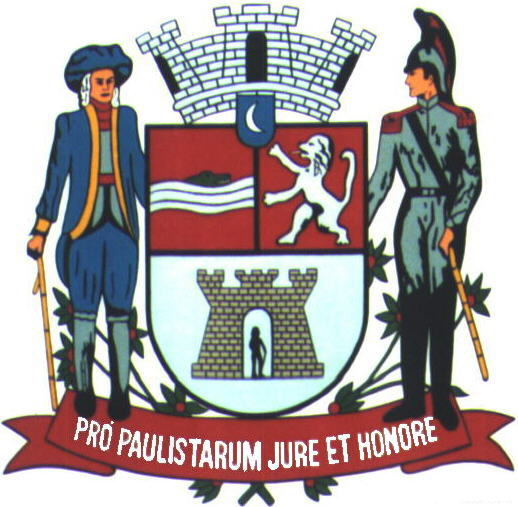 6ª SESSÃO SOLENEHOMENAGEM AOS DESBRAVADORES
LUZEIROS DO VALERealizada em 25/04/2024Horário: 19h20min18ª (DÉCIMA OITAVA) LEGISLATURA - ANO IVRESUMO DA ATA ELETRÔNICA DA6ª (SEXTA) SESSÃO SOLENEAos vinte e cinco dias do mês de abril do ano dois mil e vinte e quatro (25/04/2024), iniciando às dezenove horas e vinte minutos (19h20min), compareceram à Câmara Municipal de Jacareí, a fim de participarem de SESSÃO SOLENE DE HOMENAGEM AOS DESBRAVADORES LUZEIROS DO VALE, nos termos do Decreto Legislativo nº 298, de 25 de novembro de 2009, os seguintes Vereadores: EDGARD SASAKI - PSDB; JULIANA DA FÊNIX - PL; DR. RODRIGO SALOMON - PSD; RONINHA - CIDADANIA; e VALMIR DO PARQUE MEIA LUA - PP. As assinaturas dos vereadores, autoridades e demais convidados que compareceram à solenidade constam da lista de presenças anexa ao final deste Resumo de Ata. 	O Mestre de Cerimônias cumprimentou e agradeceu a presença de todos, informando que a 6ª Sessão Solene estava sendo transmitida ao vivo pela TV Câmara Jacareí, bem como pelas redes sociais, nas plataformas YouTube e Facebook. A seguir, anunciou os membros da Mesa Diretora dos Trabalhos, que adentraram o Plenário e foram aplaudidos, um a um, na seguinte conformidade: presidindo a sessão, o Vereador EDGARD SASAKI , 1º Secretário da Mesa Diretora da Câmara Municipal; MARCELO FORTES, Diretor Geral da Secretaria Municipal de Infraestrutura, representando o Prefeito Municipal Izaias José de Santana; Pastor CHARLYS SIQUEIRA, Presidente da Associação Paulista do Vale; Pastor FABIO MORENO, Líder de Desbravadores para o Vale do Paraíba; e MARIA LÚCIA DE SOUZA, Diretora Fundadora do Clube Desbravadores Luzeiros do Vale. 	Composta a Mesa, foram anunciados os homenageados, em ordem alfabética, também aplaudidos individualmente: ANA GABRIELA SANTOS MOIZEZ; ANA PAULA DOS REIS NASCIMENTO; BRUNO BRAGA GROTTO; DANIELA DE LIMA SILVA; ELIÚ SOUZA FRANÇA; ENZO ALVES NUNES; ISABELLE FERREIRA DE MATOS; JEFERSON LUIS DOS PASSOS; LAURA STEFANI EDUARDO; LIVIA BARRETO SOARES; LIVIA MOREIRA TAVARES; MARCUS VINICIUS DE JESUS SANTOS; MATHEUS FLORÊNCIO BORGES DA SILVA; MATHEUS GABRIEL LEITE DA CUNHA; RENATA SOUZA DOS SANTOS; e VITOR HENRIQUE GONÇALVES DA SILVA. 	A palavra foi passada ao Presidente, que declarou aberta a sessão e convidou a todos para ficarem em pé para a execução do Hino Nacional Brasileiro e do Hino de Jacareí, na forma regimental, bem como para prestigiarem a Entrada da Bíblia e da Bandeira dos Desbravadores. Foi, então, executado o Hino dos Desbravadores e procedeu-se à Entrada do Pelotão dos Ideais, que recitaram os Ideais dos Desbravadores. Logo após, foi realizada uma prece em nome de todos os presentes. 	Ato contínuo, o Mestre de Cerimônias fez uma breve explanação do Decreto Legislativo nº 298, de 25 de novembro de 2009, de autoria do Ex-Vereador Diobel de Lima Fernandes, que originou a homenagem. Segundo a referida norma, os clubes devem indicar os componentes que se destacaram no exercício de suas atividades, e a solenidade deve ser realizada anualmente. O Mestre de Cerimônias relatou que, atualmente, Jacareí conta com sete Clubes de Desbravadores:  “LUZEIROS DO VALE”, fundado em 1980, pioneiro no Município; “FENÔMENO”, na região do Jardim Esperança; “ARAUTOS DO VALE”, na região do Bairro Cidade Salvador; “HERDEIROS DO REINO”, no Parque Meia Lua; “GUARDIÕES DO PARAÍSO”, no Jardim Paraíso; “REMANESCENTES”, na região do Parque Itamaraty; e “DÉSMON DÓSS”, no Jardim Emília. 	A seguir, foi realizada a entrega dos Diplomas, pelos membros da Mesa, aos homenageados, seguindo a ordem alfabética: ANA GABRIELA SANTOS MOIZEZ; ANA PAULA DOS REIS NASCIMENTO; BRUNO BRAGA GROTTO; CHARLYS SIQUEIRA; DANIELA DE LIMA SILVA; ELIÚ SOUZA FRANÇA; ENZO ALVES NUNES; ISABELLE FERREIRA DE MATOS; JEFERSON LUIS DOS PASSOS; LAURA STEFANI EDUARDO; LIVIA BARRETO SOARES; LIVIA MOREIRA TAVARES; MARCUS VINICIUS DE JESUS SANTOS; MATHEUS FLORÊNCIO BORGES DA SILVA; MATHEUS GABRIEL LEITE DA CUNHA; RENATA SOUZA DOS SANTOS; e VITOR HENRIQUE GONÇALVES DA SILVA. Ao final da entrega dos diplomas, os desbravadores presentearam os homenageados, os membros da Mesa e os vereadores com uma lembrança da ocasião e, logo a seguir, deu-se início à fase dos discursos. 	ORADORES: Vereador DR. RODRIGO SALOMON, escolhido por sorteio; MARIA LÚCIA DE SOUZA, Diretora Fundadora do Clube Desbravadores Luzeiros do Vale; Pastor MARCO LAMARQUES, representante da Igreja Adventista do Sétimo Dia; Pastor FABIO MORENO, Líder de Desbravadores para o Vale do Paraíba; Pastor CHARLYS SIQUEIRA, Presidente da Associação Paulista do Vale; MARCELO FORTES, Diretor Geral da Secretaria Municipal de Infraestrutura, representando o Prefeito Municipal Izaias José de Santana; e Vereador EDGARD SASAKI. 	Concluídos os discursos, o Mestre de Cerimônias solicitou a todos que ficassem em pé para a Saída da Bíblia e da Bandeira dos Desbravadores. A seguir, comunicou que a sessão seria reprisada em breve pela TV Câmara Jacareí, e que as fotos oficiais seriam disponibilizadas nas redes sociais e no site da Câmara Municipal de Jacareí. 	Na sequência, foi passada a palavra ao Presidente, o Vereador EDGARD SASAKI, que agradeceu a presença de todos e encerrou a 6ª Sessão Solene do ano de 2024 às vinte horas e cinquenta e quatro minutos (20h54min). 	Para constar, foi lavrado o presente Resumo da Ata Eletrônica por mim, ______________________ WAGNER SCHIEBER — Oficial Técnico Legislativo, digitado e assinado, na conformidade do Artigo 83 do Regimento Interno da Câmara Municipal de Jacareí. A Ata Eletrônica contendo a gravação desta Sessão ficará devidamente arquivada e os documentos nela mencionados ficarão à disposição na Secretaria Legislativa da Câmara para averiguação a qualquer tempo. Este Resumo deverá ser encaminhado para publicação no site do Legislativo Municipal e para análise dos Vereadores, que terão o prazo de dois (2) dias úteis, a contar do envio, para propor, por escrito, retificação, inserção de algum registro ou impugnação, sem os quais se dará a aprovação tácita e, por consequência, a aceitação do conteúdo integral da Ata Eletrônica, sem ressalvas, nos termos regimentais. Palácio da Liberdade, Jacareí, 29 de abril de 2024. 	EDGARD SASAKIPresidente da Sessão